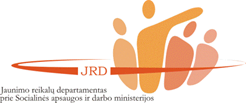 SAUGIOS VEIKLOS VASARĄ ORGANIZAVIMAS2016 m. gegužės 5 d.Vieta: Socialinės apsaugos ir darbo ministerija, 201 kab., 2 korpusas, Vivulskio g. 13Tikslinė grupė – su jaunimu dirbantys asmenys, atvirųjų jaunimo centrų / erdvių darbuotojai, jaunimo ir su jaunimu dirbančių organizacijų nariai ir kiti suinteresuoti asmenys.Tikslas – stiprinti su jaunimu dirbančių asmenų kompetencijas, reikalingas saugiam vasaros metu vykdomų veiklų organizavimui.Registracijos anketa - http://goo.gl/forms/8FTf3FYtVkPlanuojama renginio struktūra:Preliminari programaPreliminari programa10.00 – 10.15Registracija10.15 – 10.40Vaikų turizmo renginių organizavimo aprašo pristatymas, jo praktinis pritaikymas vykdant veiklasAurelija Augūnienė, Lietuvos mokinių neformaliojo švietimo centro turizmo ir etnokultūrinio ugdymo skyriaus vedėja.10.40 – 11.05Darbuotojų įdarbinimo tvarka, darbo sutarčių turinys ir sudarymas, darbo ir poilsio laiko nuostatos.Romas Einikis, Valstybinės mokesčių inspekcijos asmenų aptarnavimo ir teisės taikymo skyriaus vyr. specialistas11.05 – 11.30Gerasis veiklos organizavimo pavyzdys vasarąPranešimas derinamas11.30 – 12.30Panelinė diskusijaDiskusijos dalyviai: Narkotikų, tabako ir alkoholio kontrolės departamentas, Inga Baskauskienė, Psichoaktyviųjų medžiagų vartojimo prevencijos koordinavimo skyriaus vedėja.Vilniaus apskrities vyriausiojo policijos komisariato atstovas (derinama)Saulena Pilitauskaitė, VšĮ Telšių atviro jaunimo centro direktorėAtviro jaunimo centro „Mes“ psichologas Tomas MaceinaRomas Einikis, Valstybinės mokesčių inspekcijos asmenų aptarnavimo ir teisės taikymo skyriaus vyr. specialistasDiskusijos klausimai:Kokios šviečiamosios priemonės, informacija apie visas narkotines, alkoholio, psichotropines medžiagas šiuo metu yra prieinamos ir naudojamos tarp jaunimo darbuotojų?  Kokios yra sukurtos ir planuojamos kurti prevencinės priemonės (jaunimo informavimo srityje) - internetiniai puslapiai, leidiniai, patrauklūs jaunimui žurnalai/brošiūros/kita dalomoji medžiaga? Kokia informacija (jos dalis) pasiekia patį jaunimą?Ką daryti su konfiskuotomis narkotinėmis medžiagomis organizuojamos veiklos metu?Norint išlaikyti jaunimo darbuotojo poziciją ir nesugriauti pasitikėjimo su jaunu žmogumi turi būti išlaikytas anonimiškumas?Kaip jaunimo darbuotojai po kilusio incidento turėtų informaciją perteikti/neperteikti jauno žmogaus šeimai? Kiek ji yra įtraukiama į procesą?Kokią pagalbą galima siūlyti jaunam žmogui esant skirtingiems priklausomybės lygiams? (pradedant vartoti draudžiamas medžiagas, jau esant nuo jų priklausomam, medžiagoms jau smarkiai paveikus psichikos sistemą)Jūsų klausimai